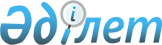 Об определении видов и порядка поощрений, а также размера денежного вознаграждения граждан, участвующих в обеспечении общественного порядка в городе АлматыПостановление акимата города Алматы от 19 февраля 2019 года № 1/108. Зарегистрировано Департаментом юстиции города Алматы 28 февраля 2019 года № 1528.
      В соответствии со статьей 29 Закона Республики Казахстан от 23 января 2001 года "О местном государственном управлении и самоуправлении в Республике Казахстан", а также подпунктом 3) пункта 3 статьи 3 Закона Республики Казахстан от 9 июля 2004 года "Об участии граждан в обеспечении общественного порядка", акимат города Алматы ПОСТАНОВЛЯЕТ:
      1. Определить виды, порядок поощрений и размер денежного вознаграждения граждан, участвующих в обеспечении общественного порядка в городе Алматы, согласно приложению к настоящему постановлению.
      2. Коммунальному государственному учреждению "Аппарат акима города Алматы" в установленном законодательством Республики Казахстан порядке обеспечить государственную регистрацию настоящего постановления в органах юстиции с последующим официальным опубликованием в периодических печатных изданиях, в Эталонном контрольном банке нормативных правовых актов Республики Казахстан и размещение на интернет-ресурсе акимата города Алматы.
      3. Контроль за исполнением настоящего постановления возложить на заместителя акима города Алматы Е. Аукенова.
      4. Настоящее постановление вступает в силу со дня государственной регистрации в органах юстиции и вводится в действие по истечении десяти календарных дней после дня его первого официального опубликования. Виды, порядок поощрений и размер денежного вознаграждения граждан,
участвующих в обеспечении общественного порядка в городе Алматы
      1. Виды поощрений:
      1) объявление благодарности;
      2) награждение грамотой;
      3) выдача денежной премии.
      2. Порядок поощрений граждан, участвующих в обеспечении общественного порядка:
      1) вопросы поощрения граждан, участвующих в охране общественного порядка, в виде денежного вознаграждения рассматриваются городской комиссией по поощрению граждан, участвующих в охране общественного порядка (далее – Комиссия);
      2) предложения по поощрению денежным вознаграждением граждан, принимающих активное участие в охране общественного порядка, обеспечении общественной безопасности, предупреждении и пресечении правонарушений, на рассмотрение Комиссии вносятся государственным учреждением "Департамент полиции города Алматы";
      3) основанием для поощрения денежным вознаграждением является решение, принимаемое Комиссией, а для выплаты поощрения – приказ начальника Департамента полиции города Алматы согласно решению, принятому комиссией;
      4) размер денежного вознаграждения устанавливается Комиссией, с учетом внесенного поощряемым вклада в обеспечение общественного порядка;
      5) расчет денежного вознаграждения осуществляется с учетом результатов работы и складывается из количества дней участия граждан в охране общественного порядка, а также участия в выявлении, предупреждении и пресечении правонарушений;
      6) средства на выплату поощрений предусматриваются в составе расходов Департамента полиции города Алматы, отдельной программой;
      7) поощрения граждан не связанные с денежным вознаграждением осуществляется Департаментом полиции города Алматы самостоятельно.
      3. Размер денежного вознаграждения не превышает 20 – кратного месячного расчетного показателя.
					© 2012. РГП на ПХВ «Институт законодательства и правовой информации Республики Казахстан» Министерства юстиции Республики Казахстан
				
      Аким города Алматы

Б. Байбек
Приложение
к постановлению акимата
города Алматы от 19 февраля
2019 года № 1/108